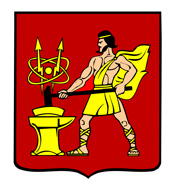 АДМИНИСТРАЦИЯ ГОРОДСКОГО ОКРУГА ЭЛЕКТРОСТАЛЬМОСКОВСКОЙ   ОБЛАСТИРАСПОРЯЖЕНИЕ  ______12.05.2020___ № _____148-р______О внесении изменений в График осуществления контроля Администрацией городского округа Электросталь Московской области за финансово-хозяйственной деятельностью муниципальных унитарных предприятий и хозяйственных обществ, в которых муниципальному образованию принадлежит доля, обеспечивающая положительный результат голосования при принятии решения собственников (учредителей), осуществляющих свою деятельность в сфере жилищно-коммунального хозяйстваВ соответствии с постановлением Правительства Московской области от 27.03.2020 № 145/7 «О внесении изменений в постановление Правительства Московской области
от 28.12.2016 № 1005/44 «О мерах повышения эффективности организации финансово-
хозяйственной деятельности муниципальных унитарных предприятий (муниципальных
предприятий) и хозяйственных обществ, в которых муниципальному образованию
принадлежит доля, обеспечивающая положительный результат голосования при принятии решения собственников (учредителей)»:Внести следующие изменения в График осуществления контроля Администрацией городского округа Электросталь Московской области за финансово-хозяйственной деятельностью муниципальных унитарных предприятий и хозяйственных обществ, в которых муниципальному образованию принадлежит доля, обеспечивающая положительный результат голосования при принятии решения собственников (учредителей), осуществляющих свою деятельность в сфере жилищно-коммунального хозяйства, утвержденный распоряжением Администрации городского округа Электросталь Московской области от 12.04.2017 № 214-р (в редакции распоряжения Администрации городского округа Электросталь Московской области от 23.08.2018 № 400-р) (далее – График):В графе «Ответственный исполнитель» строки 7 Графика слова «В рамках работы Балансовой комиссии Администрации городского округа» заменить словами «Первый заместитель Главы Администрации городского округа курирующий деятельность экономического управления Администрации городского округа; Заместитель Главы Администрации городского округа, курирующий деятельность УГЖКХ Администрации городского округаГрафу «Наименование мероприятия по осуществлению контроля за финансово-хозяйственной деятельностью» строки 5 Графика после слов «Министерством жилищно-коммунального хозяйства Московской области» дополнить словами «Министерством энергетики Московской области».Строку 17 Графика считать строкой 16.Строку 17.1 Графика считать строкой 16.1.Строку 17.2 Графика считать строкой 16.2.Разместить настоящее распоряжение на официальном сайте городского округа Электросталь Московской области в информационно-телекоммуникационной сети «Интернет» по адресу: www.electrostal.ru.Глава городского округа                                                                                          В.Я. Пекарев